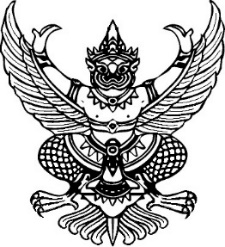 ประกาศโรงเรียนรัตนราษฎร์บำรุงเรื่อง  ระดับคุณภาพผู้เรียน ปีการศึกษา ๒๕๖๑____________________________________________________	เพื่อให้ผู้เรียนมีความรู้  ทักษะ  คุณลักษณะ  ตามมาตรฐานการเรียนรู้  และตัวชี้วัดของสาระการเรียนรู้มีสมรรถนะที่สำคัญ  และคุณลักษณะอันพึงประสงค์ตามหลักสูตรสถานศึกษาโรงเรียนรัตนราษฎร์บำรุง  พุทธศักราช๒๕๖๑  ตามหลักสูตรแกนกลางการศึกษาขั้นพื้นฐาน  พุทธศักราช ๒๕๕๑ (ฉบับปรับปรุง ๒๕๖๐) โรงเรียน              รัตนราษฎร์บำรุง  กำหนดเป้าหมายการพัฒนาคุณภาพผู้เรียน  ให้ใช้เป็นเกณฑ์ในการประเมินผลงานที่เกิดจากการปฏิบัติหน้าที่ด้านการจัดการเรียนการสอน ๑.๒.๔ คุณภาพผู้เรียน  ดังนี้          ทั้งนี้ ตั้งแต่บัดนี้เป็นต้นไป				   ประกาศ ณ วันที่    ๒๕   มิถุนายน  พ.ศ. 256๑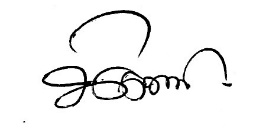 					   	   (นายนิวัตร  วงศ์วิลัย)					    ผู้อำนวยการโรงเรียนรัตนราษฎร์บำรุงกลุ่มสาระการเรียนรู้ระดับคุณภาพผู้เรียนกลุ่มสาระการเรียนรู้ผลการเรียนภาษาไทย2.0วิทยาศาสตร์ 1.5คณิตศาสตร์1.5ภาษาต่างประเทศ2.0สังคมศึกษา ศาสนาและวัฒนธรรม2.0การงานอาชีพและเทคโนโลยี2.0สุขศึกษาและพลศึกษา2.5ศิลปะ2.0กิจกรรมพัฒนาผู้เรียนผ่านร้อยละ 80